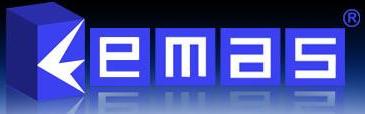 Компания Электро XXI век АВС предлагает Вашему вниманию продукцию турецкой компании EMAS. Оборудование EMAS более 40 лет занимает лидирующие позиции на рынке низковольтного электрооборудования. 

Концевые выключатели IP 65-67
Электронные и промышленные реле
Пульты и посты управления IP 65
Микро-, мини-выключатели
Кнопки и тумблеры IP 41-67
Автоматы защиты двигателя
Светосигнальная арматура
Переключатели кулачковые
Промышленные разъемы IP 65
Педали промышленныеВсе изделия EMAS отличаются максимальной надежностью контактов, высокой прочностью материалов и точностью в работе, широкой номенклатурой изделий с альтернативными предложениями для всех видов применения. 

Наличие на складе в г. Москва.